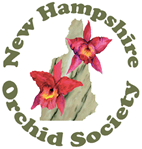                     New Hampshire Orchid Society                        Board of Director Minutes                                  April 10, 2021Attendance:  Present:  President:  Anita Walker; Treasurer:  Andrea Deachman; Trustees:  Sue Labonville, Lee Brockmann, Bob Cleveland and Secretary:  Susan UsseglioAbsent:  Past President:  Norm Selander-CarrierCommittee Chairs:Guests:  Opening:President called the meeting to order at 09:04 AM.Minutes for March 2021 were approved.  Motion made by Bob Cleveland and seconded by Andrea Deachman; motion passed.Policies:  All of the policies have been updated, approved and are now located on the Society’s website.  Notification made to the membership that Policies are current and available to be reviewed.NHOS Handbook - Work continues in updating this document.  Changes that were made have partially been reviewed by the Board.A listing of Annual Payments for the Society was developed and includes the following:  Auctria Software, ZOOM, Orchid Digest, P.O. Box, USPS online Application: Endicia, Wild Apricot Software, Boulder Park Storage Unit, Hartford Liability Insurance Policy, Form 990N, Secretary of State Division of Charitable Trusts annual report.  Book Donation:  Anita and Susan collected these books and brought them to the Milford NH Antique Co-Op for review.  A rough estimate made by Jason from the NH Antique Co-Op revealed that they are worth approximately $500.00 - $700.00 collectively.  This is not an ‘Official’ appraisal but a guesstimate based on information gathered from an online website he used for purposes such as this.Marriott Contract Review – Clarification and changed suggested have been completed regarding contract for the 2022 NHOS Show.  We met with Karen from the Marriott, gave the final contract a once over, then signed and put down a deposit.  We now officially have a venue for 2022.  Andy will also provide information detailing what is needed for the show inclusion into the AOS calendar.Venue is still needed for the August Annual Meeting and Picnic.  Andy will investigate a possible location. Vice President:It is important to note that at present this position is vacant and the job of Programs will be performed as a collaboration by the Board.As it stands most other Societies have been conducting their meetings via ZOOM. January 2021 – Andrea Niessen – Orquieas del Valle; The Beauty and Diversity of Colombian Orchids via ZOOM. February 2021 – Peter T. Linn – Diamond Orchids:  The 3 A’s of the Orchid World – Angraecum, Aerangis and Aeranthes via ZOOM.March 2021 – Ray Bartalow – First Rays LLC – Orchid Nutrition via ZOOM.April 2021 – Mary Jo Gilsdorf – Dendrobiums via ZOOM. May 2021 – Cordelia Head of J&L –Masdevallias – this will be a live meeting at the Bedford Town Hall.June 2021 – Bob Cleveland - De-flasking Workshop.July 2021 – Peter Tobias - Conserving Orchids in the Wild with the Orchid Conservation Alliance.August 2021 – Annual Meeting and Picnic (Venue needed).September 2021 – IPAOctober 2021 – Annual Auction (Auction date has been changed from May to October).November 2021- Speaker needed.December 2021 – Annual Christmas Party and AOS Judging.  This meeting is tentatively scheduled for the 1st Saturday in December so that AOS Judges can attend.  Bedford Town Hall has been notified.May 2022 – T. J. HartugTreasurer:Form 990 completed; Non-Profit Report has been completed.  Copies of the non-profit report need to be forwarded to the Secretary for record keeping.Review of the Financials:  Reports needed for review. Financials’:  We have a total of $12,839.99 in the checking account; Net Worth is $41,266.46; Manifest:  $200.00 - Motion made to accept the manifest by Lee Brockmann and Sue Labonville – motion passed.Secretary:Committees:Annual Vendors’ and Members’ Auction:No-Name plants will not be allowed.  Advertising and Publicity:AOS and Affiliated Societies:Conservation:Request for a grant has been received for NHOS to sponsor an Orchid Library.  More information to be made available.Editorial/Newsletter:Items need to be to Leigh Coolidge 2 weeks prior to the meeting.  This includes but is not limited to:  Show Table results, Presidents Message, Minutes of the prior months meeting, photos and any other information that is pertinent to the membership.  Members can submit articles of interest directly to Leigh.Election:We need to start thinking of potential candidates for the Board Positions.  Our By-Laws state that the nominating chairperson should be someone from the Board and should be in place by May.  Any volunteers?Hospitality:Library:The Library is in desperate need to updating/inventory.  Anita, Susan and Andrea have volunteered to perform the Library audit and will come up with a date when it will be performed.Membership:Lee Brockmann reported that 120 memberships, 176 members (117 have renewed; 59 still outstanding).Nominations:There are quite a few positions that are coming due on the Board and we need to begin thinking about people who could potentially be nominated to fill them.  Anita to appoint a nominating committee chairperson from the Board.Show:Annual Orchid Show – It has been suggested that we a meeting needs to be scheduled.Leigh Coolidge to be contacted regarding the wording in Vendor Agreement regarding Indemnification/Hold Harmless Agreements and proof of Vendor Insurance.  Chuck Crisler to also be consulted.New England Orchid Shows:None Scheduled.Risk Management:Joanna to be contacted regarding Vendor Agreement wording for Indemnification/Hold Harmless Agreements and proof of Vendor insurance as well as a form for Injury Documentation.Show Table:Volunteer is needed to take pictures of the NHOS Show Table.  Website Management:Miscellaneous: Virus Testing:  Bob Cleveland has agreed to investigate potential purchase of Agida virus test strips.Old Business:Proposal of having a weekly mini-auction in place of the raffle table was presented and went over like a bomb.  Proposal withdrawn.New Business:Motion made by Lee Brockmann and seconded by Bob Cleveland to adjourn the meeting at 10:57AM for the April Member Meeting scheduled to start at 11:00 AM.  Motion passed.Respectfully submitted by:  Susan Usseglio – NHOS Secretary